Hertsmere’s 50th Anniversary Celebration Grant Application Form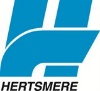 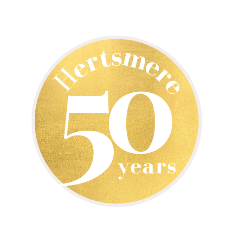 Hertsmere Borough Council is celebrating 50 years since its formation in 1974.We’re proud to support our special celebration by making some funds available to local organisations. A maximum of £750 can be applied for by organisations to host events, buy equipment or contribute to capital projects within the local community to celebrate the Council’s 50th Anniversary. PLEASE ENSURE YOU HAVE READ THE ASSOCIATED GUIDANCE NOTES AND REFERRED TO THE APPLICATION CHECKLIST AT THE END OF THIS FORM BEFORE COMPLETING AND SUBMITTING YOUR APPLICATION.  The timetable for applications is as follows:Applications open Thursday 15th Feb 2024Final date for Applications: Tuesday 2nd April 2024 17:00Please return this application form to: grantapplications@hertsmere.gov.uk Applicant DetailsEvent/Project DetailsFinancial DetailsHow will you spend any money you are awarded? (estimated amounts are fine)AuthorisationI hereby confirm that as far as I know, the information in this application is true and correct.  I can confirm that my organisation has a constitution and has a bank account in its name with at least 2 signatories.  Signed:  ………………………………………………………..Position in organisation:  …………………………………………Date:	………………………………………………..Please tick the box if you would be happy to receive other relevant information which we feel would be useful to you as an organisation or your beneficiaries.  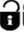 Data ProtectionThe information you have provided is needed for the administration of this service only. The information you provide will be held in confidence and stored securely.Your information will not be used for any other purpose than described and will be securely destroyed upon completion in line with legislative requirements.  Application ChecklistIf you have NOT applied to the Borough Council for funding for the 2022/23 financial year please also provide: A copy of your constitution. A copy of your safeguarding policy (if appropriate) Name or organisation or group:Contact: Address:Telephone number:Email:Tell us about your organisation - What you do, where do you meet, who are your clients/members:Tell us about your project: Please provides details of your project/event including when and where it will take place, who will benefit/participate etc.How many Hertsmere residents will benefit?If your project is an event, is it open to the general public or specifically for your group/members?£Amount Requested from Hertsmere Borough CouncilAmount found from other sourcesTotal Cost of project/eventItem£